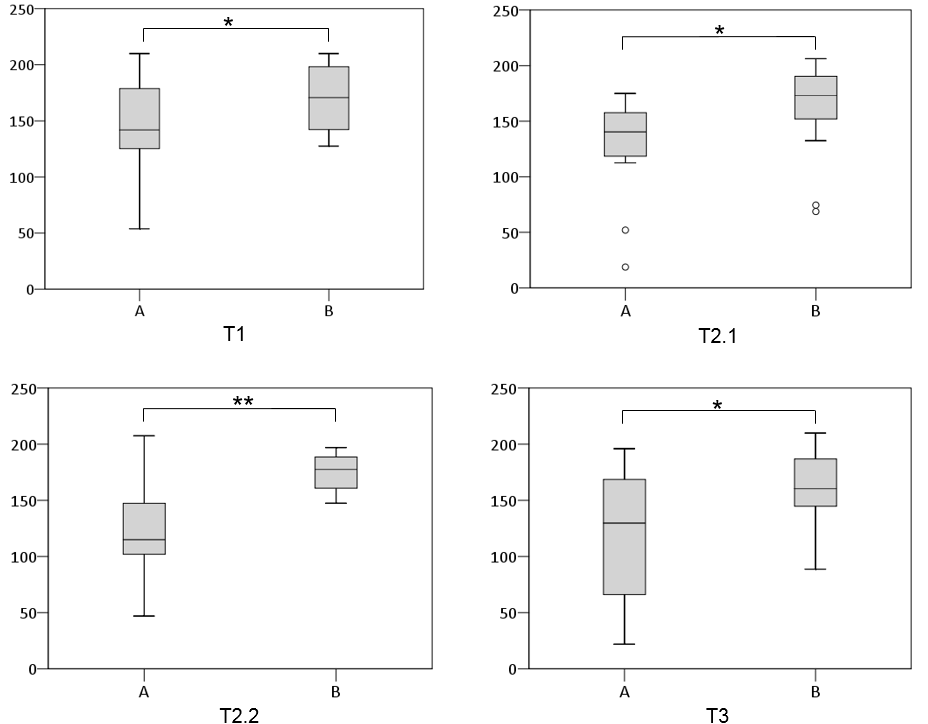 Fig. 1. ISONORM 9241/10 usability ratings by dyads over the course of the study, N = 34; ** p < .001 and * p < .05, B rated better than A by sample at all time points.Table 1. Visualization of questions at T2.1 and T3 Product functions (asked separately): How much did you like the: (1) telephone; (2) location function?Design features (asked separately): How much did you like the: (1) color; (2) font; (3) size; (4) weight; (5) buttons; (6) battery life of the product?How satisfied were you with the product overall?How often did you use the product overall?NOTE. The location function was assessed by caregivers only.